Wegwijs in de etiketteringvoorschriften Biologische Productie1.	Inleiding	22.	Onverwerkte landbouwproducten	23.	Verwerkte levensmiddelen	23.1.	Verwerkte levensmiddelen met  > 95% biologische ingrediënten	23.2.	Verwerkte levensmiddelen met  <  95% biologische ingrediënten	33.3.	Verwerkte levensmiddelen met als hoofdingrediënt een product van jacht/visserij	34.	Diervoeders	44.1.	Biologisch diervoeder	44.2.	Diervoeder , mag in de biologische productie worden gebruikt overeenkomstig de Verordeningen (EG) nr. 834/2007 en (EG) nr. 889/2008	45.	Private label	56.	Voorwaarden voor gebruik van het EU-logo	56.1.	Op welke producten?	56.2.	Wat dient bij het logo te staan?	56.3.	Mag het logo elders worden gebruikt?	66.4.	Uitzicht, plaats en combinaties	66.5.	Overgangsmaatregelen	76.6.	Waar kan u het logo vinden?	7InleidingDe Warenwetgeving en de biologische regelgeving (Europese verordeningen 834/2007, 889/2008 en 271/2010) bepalen wat er op het etiket van biologische voedingsmiddelen moet staan. Wij wijzen u er op dat bovengenoemde wetteksten bindend zijn en dat u geen rechten kan ontlenen aan de informatie die u in deze folder vindt.De bedoeling van deze folder is  u een vereenvoudigd overzicht te bieden van de specifieke vereisten voor etikettering van biologische producten. De termen bio, biologisch en eco zijn beschermd op alle plantaardige en dierlijke levensmiddelen, en kunnen enkel worden gebruikt voor producten die aan de bio-regelgeving voldoen.Onverwerkte landbouwproductenOnverwerkte landbouwproducten kunnen verpakt  (bijv. appels in afgesloten kisten) of onverpakt (bijv. melk in bulk) verkocht worden. De manier van etiketteren is in deze gevallen verschillend, namelijk een kistkaart/etiket  of een begeleidend vervoerdocument, maar de verplichte aanduidingen zijn voor beiden identiek. Volgende zaken dienen minimaal aanwezig te zijn:naam en adres van uw bedrijf productbenaming (melk, appel,..)verwijzing naar de biologische productiemethode (bio, biologisch)codenummer van uw controleorgaan TÜV NORD INTEGRA, namelijk BE-BIO-02een identificatiemerk voor traceerbaarheidProducten in omschakeling mogen uiteraard niet verkocht worden als “biologisch”.Op omschakelingsproducten mag enkel volgende aanduiding gebruikt worden : „in de periode van omschakeling naar de biologische landbouw verkregen product”.Indien u voorverpakte biologische landbouwproducten verkoopt direct bestemd voor de eindconsument, dient op deze verpakking ook het EU logo te staan. Meer info vindt u onder punt 6.Verwerkte levensmiddelenVerwerkte levensmiddelen met  > 95% biologische ingrediënten U mag naar bio verwijzen in de verkoopbenaming.Hieronder een overzicht van de aanduidingen die minimaal op het etiket en/of handelsdocumenten aanwezig dienen te zijn:naam en adres van uw bedrijf verwijzing naar de biologische productiemethode (bio, biologisch)productbenamingcodenummer van uw controleorgaan TÜV NORD INTEGRA, namelijk BE-BIO-02identificatiemerk voor traceerbaarheidin de ingrediëntenlijst wordt vermeld welke ingrediënten biologisch zijn. U kunt dit per ingrediënt aangeven of met een asterisk (*), waarbij u verwijst naar de biologische status (bijvoorbeeld *= van biologische oorsprong). Voor voorverpakte producten direct bestemd voor de eindconsument gelden volgende bijkomende verplichte aanduidingen:het Europese logo (in de nabijheid van het codenummer van het controleorgaan)plaats waar de agrarische grondstoffen geteeld zijn (direct onder het codenummer)Meer info over het EU-logo vindt u onder punt 6.Op niet-voorverpakte producten, producten die niet direct bestemd zijn voor de eindconsument en producten die geïmporteerd worden van buiten de EU, is het EU-logo niet verplicht maar facultatief.Indien u het logo gebruikt moet u echter wel de plaats waar de agrarische grondstoffen geteeld zijn eveneens vermelden.Verwerkte levensmiddelen met  <  95% biologische ingrediënten U mag NIET verwijzen naar bio in de verkoopbenaming. Het EU logo mag NIET gebruikt worden op deze producten.Hieronder een overzicht van de aanduidingen die minimaal op het etiket en/of handelsdocumenten aanwezig dienen te zijn:naam en adres van uw bedrijf productbenamingcodenummer van uw controleorgaan TÜV NORD INTEGRA, namelijk BE-BIO-02identificatiemerk voor traceerbaarheidin de ingrediëntenlijst wordt vermeld welke ingrediënten biologisch zijn. U kunt dit per ingrediënt aangeven of met een asterisk (*), waarbij u verwijst naar de biologische status (bijvoorbeeld *= van biologische oorsprong). in de ingrediëntenlijst moet het totale percentage biologische ingrediënten ten opzichte van de totale hoeveelheid ingrediënten van agrarische oorsprong worden vermeldVerwerkte levensmiddelen met als hoofdingrediënt een product van jacht/visserij U mag naar bio verwijzen in hetzelfde gezichtsveld van de verkoopbenaming. Bijvoorbeeld: Sardines in biologische olijfolie. Het EU logo mag NIET gebruikt worden op deze producten.Hieronder een overzicht van de aanduidingen die minimaal op het etiket en/of handelsdocumenten aanwezig dienen te zijn:naam en adres van uw bedrijf productbenaming, eventueel aangevuld met de bioverwijzing bij het biologisch ingrediëntcodenummer van uw controleorgaan TÜV NORD INTEGRA, namelijk BE-BIO-02identificatiemerk voor traceerbaarheidin de ingrediëntenlijst wordt vermeld welke ingrediënten biologisch zijn. U kunt dit per ingrediënt aangeven of met een asterisk (*), waarbij u verwijst naar de biologische status (bijvoorbeeld *= van biologische oorsprong). in de ingrediëntenlijst moet het totale percentage biologische ingrediënten ten opzichte van de totale hoeveelheid ingrediënten van agrarische oorsprong worden vermeldDiervoeders  Biologisch diervoederAls minstens 95% van de droge stof van het voeder biologisch is, en als  alle ingrediënten van plantaardige of dierlijke oorsprong die in de verwerkte diervoeders aanwezig biologisch zijn,  mag u verwijzen naar de biologische productie in de verkoopsbenaming, bijvoorbeeld “Biologisch legmeel”. Het EU logo mag gebruikt worden op diervoeders.Hieronder een overzicht van de aanduidingen die minimaal op het etiket en/of handelsdocumenten aanwezig dienen te zijn:naam en adres van uw bedrijf productbenamingcodenummer van uw controleorgaan TÜV NORD INTEGRA, namelijk BE-BIO-02identificatiemerk voor traceerbaarheidhet percentage voedermiddelen die van de biologische landbouw afkomstig zijn (uitgedrukt in droge stof)het percentage voedermiddelen die afkomstig zijn van in de periode van omschakeling naar de biologische landbouw verkregen producten (uitgedrukt in droge stof)het percentage voedermiddelen die niet bio of in omschakeling zijn (uitgedrukt in droge stof)het totale percentage diervoeders van agrarische oorsprong (uitgedrukt in droge stof)In de ingrediëntenlijst een vermelding van welke ingrediënten bio zijn en welke in omschakeling. U kunt dit per ingrediënt aangeven of met een asterisk (*), waarbij u verwijst naar de biologische status (bijvoorbeeld *= van biologische oorsprong).  Diervoeder , mag in de biologische productie worden gebruikt overeenkomstig de Verordeningen (EG) nr. 834/2007 en (EG) nr. 889/2008Wanneer minder dan 95% van de droge stof van het voeder biologisch is, mag u NIET verwijzen naar bio of de biologische productie in de verkoopsbenaming, noch op het etiket, noch op de handelsdocumenten.U mag enkel volgende zin vermelden op het etiket en/of handelsdocumenten: „mag in de biologische productie worden gebruikt overeenkomstig de Verordeningen (EG) nr. 834/2007 en (EG) nr. 889/2008 ”Deze zin mag niet worden weergegeven in kleuren, lettergroottes of lettertypes die opvallender zijn dan de omschrijving of de naam van het diervoeder.De verdere aanduidingen op het etiket/vervoerdocument zijn identiek aan de hierboven vermelde aanduidingen bij voeders met meer dan 95% bio ingrediënten.Private label Private label is een concept waarbij producten worden geproduceerd door een bepaald bedrijf, om op de markt te worden gebracht door een ander bedrijf onder eigen merknaam.Afhankelijk van het type product (onverwerkte landbouwproducten, verwerkte voedingsmiddelen of diervoeders) gelden de algemene regels zoals vermeld onder de punten 2, 3 of 4 behalve voor wat betreft naam/adres bedrijf en codenummer van de controleorganisatie.In geval van producten onder private label worden dit:naam en adres van de private label holder (merknaameigenaar);het codenummer van de controleorganisatie  die de laatste producent/bereider heeft gecontroleerd;het codenummer van de controleorganisatie die de private label holder heeft gecontroleerd (optioneel).Voorwaarden voor gebruik van het EU-logoOp welke producten?Vanaf 01/07/2010 is het verplicht om het nieuwe EU-logo op biologische voorverpakte levensmiddelen  te plaatsen (d.w.z. op consumentenverpakkingen).Het EU-logo is facultatief op volgende producten:biologische producten die geïmporteerd worden van buiten de EU;biologische niet-voorverpakte producten;biologische producten niet direct bestemd voor de eindconsument.Het EU-logo is niet toegelaten op volgende producten :producten in omschakeling;producten met minder dan 95% bio ingrediënten;producten met als hoofdingrediënt een product van jacht of visserij;Wat dient bij het logo te staan?In de nabijheid (in hetzelfde visuele veld) van het logo moet het codenummer vermeld worden van het controleorgaan waaraan de marktdeelnemer die de laatste productie- of bereidingshandeling heeft verricht, onderworpen is. Direct onder het codenummer van het controleorgaan moet de plaats vermeld worden waar de agrarische ingrediënten geteeld zijn.Dit gebeurt onder volgende vorm:Vermelding ‘EU Landbouw’, als de grondstoffen in de EU geteeld zijnVermelding ‘EU/niet-EU Landbouw’, als  een deel van de grondstoffen in de EU en een ander deel niet in de EU geteeld zijnVermelding ‘niet-EU Landbouw’, als de grondstoffen niet in de EU geteeld zijnHierbij mag EU of niet-EU aangevuld of vervangen worden door een landnaam.Ingrediënten die minder dan 2% van de agrarische grondstoffen uitmaken, mogen buiten beschouwing gelaten worden. Indien het logo meerdere malen voorkomt op de verpakking, volstaat één plaatsvermelding.Mag het logo elders worden gebruikt?U mag het EU-logo in reclame (website, promotiemateriaal) gebruiken zonder vermelding codenummer en herkomstaanduiding grondstoffen.U mag het EU-logo gebruiken op handelsdocumenten zoals leverbons, facturen, indien het duidelijk betrekking heeft op het biologische product. Indien er ook gangbare producten op de handelsdocumenten staan mag u het EU-logo niet gebruiken. U mag het EU-logo niet gebruiken in het briefhoofd van handelsdocumenten/briefpapier.Uitzicht, plaats en combinaties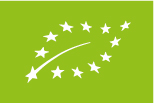 GrootteHet logo moet steeds minimaal 9 mm hoog zijn en 13.5 mm breed. Voor kleine verpakkingen kan er uitzonderlijk verkleind worden naar een hoogte van 6mm. De ratio van 1:1.5 dient wel steeds gerespecteerd te worden.KleurDe hoofdkleur is steeds groen Pantone nr. 376; en wanneer vierkleurendruk wordt toegepast: groen [50 % cyaan + 100 % geel]. Het logo kan echter ook in zwart wit gebruikt worden. Specifieke aanpassingen zijn mogelijk als de verpakking ervoor zorgt dat het logo onduidelijk wordt, bijvoorbeeld kleine kleuraanpassingen of een lege kader rond het logo. Deze aanpassingen mogen er echter nooit voor zorgen dat het karakter van het logo wijzigt of onduidelijk maakt.PlaatsHet logo dient niet vooraan op een verpakking te staan. Het mag ook meermaals voorkomen op een verpakking. Er zijn geen specifieke vereisten over de plaats waar het logo moet staan, het moet echter wel steeds leesbaar en duidelijk aanwezig zijn.Combinaties met andere logo’sHet EU logo kan gebruikt worden in combinatie met een ander logo, bijvoorbeeld het biogarantielogo. De combinatie mag echter nooit op zo’n manier zijn dat het EU logo wijzigt in uitzicht. Naast elkaar is dus geen probleem.Overgangsmaatregelen Het logo is verplicht vanaf 01/07/2010. Producten die verpakt werden voor 01/07/2010, mogen verder gecommercialiseerd worden tot de voorraad op is.Producten die verpakt werden na 01/07/2010 en voldoen aan de voorschriften van EG verordening 834/2007,  mogen worden verhandeld in oude verpakkingen tot 01/07/2012.Waar kan u het logo vinden?http://ec.europa.eu/agriculture/organic/eu-policy/logo_nlOp deze webpagina kan u ook een “user manual of the EU organic farming logo” downloaden met concrete voorbeelden van logo’s en etiketten.